                                      Základná škola s materskou školou Smolenice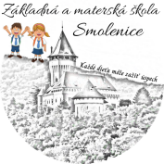                                                                                                   Komenského 3                                                                                                  919 04 SmoleniceŽIADOSŤ O VYJADRENIE NA ÚČEL POSKYTNUTIA PODPORNÉHO OPATRENIAMeno:	.....................................................	Priezvisko: .............................................................Adresa trvalého pobytu:   ............................................................................................................žiadampodľa §145b zákona č, 245/2008 o výchove a vzdelávaní (školský zákon) a o zmene a doplnení niektorých zákonov o vyjadrenie na účel poskytnutia podporného opatrenia predcéru / syna:	........................................., narodená/ý ................................................................V ...................................................Dátum ..........................................--------------------------------------------------------------------vlastnoručný podpis žiadateľaZdôvodnenie žiadosti (nepovinné):......................................................................................................................................................................................................................................................................................................................,..............................................................................................................................................